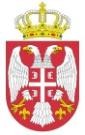 Број: 021-145/2024-II-01Датум:19.06.2024. године.На основу члaнова 18., 19. и 20. Закона о јавном информисању и медијима („Службени гласник Републике Србије“, број 92/23), чланa 20. Закона о локалној самоуправи ("Сл. гласник РС", бр. 129/2007,83/2014- др. закон, 101/2016 -др. закон, 47/2018 и 111/2021 - др. закон), Уредбе о о условима и критеријумима усклађености државне помоћи у области јавног информисања („Службени гласник Републике Србије“, број 9/22), Правилника о суфинансирању пројеката за остваривање јавног интереса у области јавног информисања („Службени гласник РС“,број), члана 71. Статута општине Рача („Сл. гласник општине Рача“, бр. 3/19) и Одлуке о расписивању јавног позива за учешће на Конкурсу за суфинансирање пројеката за остваривање јавног интереса у области јавног информисања на територији општине Рача, у 2024. години, број 401-211/2024-II-01, од 19.06.2024. године, Општинско веће општине Рача, расписује и објављује:ЈАВНИ ПОЗИВза учешће на Конкурсу за суфинансирање пројеката за остваривање јавног интереса у области јавног информисања на територији општине Рача,  у 2024. годиниI ПРЕДМЕТ КОНКУРСАПредмет Конкурса за суфинансирање пројеката на територији општине Рача у 2024. години (у даљем тексту: Конкурс), јесу финансирање пројеката производње медијских садржаја из области јавног информисања који доприносе остваривању јавног интереса дефинисаног чланом 15. Закона о јавном информисању и медијима.Пројекти производње медијских садржаја из области јавног информисања из става 1. овог поглавља који ће се приоритетно суфинансирати су они:Који  доприносе афирмацији интерактивног учешћа грађана у побољшању рада локалне самоуправе;Који су значајни за привредни развој и стварање повољног привредног амбијента на територији општине;Из области образовања и науке које афирмишу рад образовних и научних институција Општине;Који су посвећени подизању свести о здравственој култури, односно превенцији на територији општине;Из области културе и очувања културног наслеђа oпштине;Који се су намењене младима и које промовишу стручна и научна достигнућа, здрав начин живота, ненасиље и значај спорта на територији општине;Едукативног типа из области пољопривреде и руралног развоја на територији сеоског подручја општине;Који се тичу области у домену људских права и слобода – права на рад (тичу се роднеравноправности,запошљавања,старихзаната,траженихобразовнихпрофила, иновација и програма у области запошљавања) на територији општине;Који доприносе остваривању јавног интереса у области јавног информисања особа са инвалидитетом и обезбеђивања њиховог равноправног уживања права на слободу мишљења и изражавања на територији општине;Који доприносе унапређењу положаја и равноправности одређених друштвених група, на територији општине: малолетника, жена, старих, економски и социјално угрожених, националних мањина и др;Који промовишу садржаје посвећене енергетици, комуналним темама, енергетској ефикасности, заштити животне средине, унапређењу стања безбедности и примере добре праксе на територији општине из наведених области;СРЕДСТВА ЗА СУФИНАНСИРАЊЕ ПРОЈЕКАТА ПО КОНКУРСУКонкурс се расписује за пројекте производње медијских садржаја за: телевизију, радио, интернет медије, штампане медије и новинске агенције.Конкурс се расписује за спровођење пројеката у трајању од највише годину дана, почев од дана доношења Одлуке о избору пројеката ради остваривања јавног интереса у области јавног информисања на територији општине Рача у 2024. години.Рок за реализацију пројекта може бити продужен одлуком органа који је расписао конкурс у случају наступања оправданих околности.Укупан износ средстава планиран за суфинансирање пројеката производње медијских садржаја из области јавног информисања из буџета Општине Рача у 2024. години, у областима из поглавља 1. Јавног позива износи 500.000,00 динара.Најмањи износ средстава који се по овом Конкурсу може одобрити по пројекту износи 100.000,00 динара, а највећи износ 200.000,00 динара.Корисник коме су додељена средства може, у случају наступања промењених околности, самостално прерасподелити одобрена средстава и то највише до 10% од додељеног износа. Прерасподелу средстава корисник је дужан да прикаже у наративном и финансијском извештају.Наведена средства се расподељују по основу овог Конкурса, а додељују се у складу са правилима о додели државне помоћи и заштити конкуренције.Одобрена средства по овом Конкурсу исплатиће се у 2024.години.У случају да средства опредељена за Конкурс нису у целости расподељена, Општинско веће може до краја календарске године да распише нови конкурс за расподелу преосталих средставаПРАВО УЧЕШЋА НА КОНКУРСУПраво учешћа на Kонкурсу има:издавач чији је медиј уписан у Регистар медија у складу са законом, и који има одговарајуће овлашћење за пружање медијске услуге у складу са законом који уређује електронске медије односно који је уписан у Регистар медијских услуга који води Регулаторно тело за електронске медије, када се ради о електронским медијима;лице које се бави производњом медијских садржаја и које је уписано у Евиденцију произвођача медијских садржаја и које приложи доказ, не старији од 30 дана, да ће суфинансиран медијски садржај бити реализован путем медија који испуњава услове из тачке 1) овог става, изузев лица предвиђена чланом 52. став 1. Закона;Учесници на Конкурсу за производњу медијских садржаја у штампаном и дигиталном формату могу бити само микро, мала и средња правна лица и предузетници.Право учешћа на Конкурсу немају издавачи,односно лица која се баве производњом медијских садржаја са истим пројектом који је подржан на конкурсима Републике Србије, аутономне покрајине, односно јединице локалне самоуправе и за који је корисник органу доставио извештај о реализацији пројекта.Под истим пројектом из става 3. овог члана подразумева се пројекат чији је садржај у деловима 3.1, 3.2, 4.3, 4.4 и 4.5 Обрасца 1 битно истоветан садржају раније реализованог пројекта.Право учешћа на Конкурсу немају издавачи са медијем у коме нису објављени основни подаци о медију у облику импресума.Право учешћа на Конкурсу немају издавачи који се финансирају из јавних прихода за обављање делатности у области јавног информисања.Право учешћа на конкурсу немају подносиоци који су добили средства за суфинансирање пројекта на конкурсу Републике Србије, аутономне покрајине, односно јединице локалне самоуправе, а нису у уговором предвиђеном року и прописаној форми поднели наративни и финансијски извештаји произведени медијски садржај односно доказ о реализацији пројекта.Право учешћа наконкурсу немају подносиоцииз става1. овог чланакоји су добили средства за суфинансирање пројекта на конкурсу Републике Србије, аутономне покрајине, односно јединице локалне самоуправе, а за које се утврди да су ненаменски трошена, односно да нису испунили уговорну обавезу.Право учешћа на конкурсу немају лица која се налазе у поступку повраћаја државне или deminimis помоћи, као и лица која су била у тешкоћама у смислу прописа о контроли државне помоћи.УСЛОВИЗАУЧЕШЋЕНАКОНКУРСУПројекат у смислу Закона подразумева заокружену програмску целину или део целине (жанровска и временска) којом се доприноси остваривању јавног интереса предвиђеног чланом 15. Закона о јавном информисању и медијима.Средства се додељују за производњу новог медијског садржаја, у складу са планираним активностима наведеним у пројекту,у којем у део преузетог садржаја из других извора,односно архивских снимака не може бити већи од 20 процената,при чему садржаји из других извора и архивски снимци морају бити јасно означени.Документарна грађа (видео и аудио записи и фотографије) која се користи за илустрацију у производњи новог медијског садржаја (документарног и другог програма) није обухваћена наведеним процентом из става 2. овог поглавља.Пројекат у смислу Закона не подразумева праћење друштвених, економских, политичких,културних,спортскихидругихдешавањанадневномнивоу(вести,централна информативна емисија, јутарњи програм, преглед дана и сл.).На Конкурс се може конкурисати само с једним пројектом. Издавач више медија може конкурисати с једним пројектом за сваки медиј.Учесник Конкурса може поднети захтев за суфинансирање пројекта у износу који не прелази 80% оправданих трошкова предложеног пројекта, а највише до износа утврђеног конкурсом.Учесник Конкурса за производњу медијских садржаја за телевизије може поднети захтев за суфинансирање пројеката у износу који не прелази 50% оправданих трошкова производње медијских садржаја, а највише до износа утврђеног Конкурсом.Изузетноодстава7.овогпоглавља,ускладусаусловимаикритеријумимазадоделу државне помоћи у области јавног информисања, у складу са чланом 18. став 1. Закона, учесникконкурсазапроизводњумедијскихсадржајазателевизијеможеподнетизахтевза суфинансирање пројеката у износу који не прелази 80% оправданих трошкова, уколико се конкурс расписује за пројекте производње медијских садржаја чија комерцијална експлоатација није предвиђена и то за:производњу медијских садржаја намењених друштвено осетљивим групама, као што су деца и млади, жене, старе особе, социјално и здравствено угрожена лица, особеса инвалидитетом, припадници ЛГБТ заједнице, припадници етничких мањина и др.;производњу медијских садржаја који су намењени очувању, изражавању културног идентитета како српског народа тако и националних мањина, водећи рачуна да националне мањине прате одређене програмске целине на свом матерњем језику и писму;производњу медијских садржаја који промовишу и афирмишу теме из области науке, општег образовања укључујући и медијску писменост као део образовногсистема, здравственог образовања и образовања у вези са заштитом животне средине;производњу медијских садржаја намењених информисању наших грађана у иностранству на српском језику, као и припадника српског народа који живи ван територије Републике Србије;производњу медијских садржаја намењених представљању културног наслеђа и уметничког стваралаштва у земљи и иностранству.Средства која се додељују, на расписаним конкурсима, у складу са условима и критеријумима за доделу државне помоћи у области јавног информисања не смеју допринети повећању основних средстава корисника, односно проширењу постојећих делатности, нити обједињавању медија и оснивању и/или регистровању нових учесника на тржишту.Подносилац са истим пројектом може конкурисати на више различитих конкурса органа јавне власти, који који су расписани у истој календарској години, при чему исти пројекат може бити суфинансиран највише два пута и то у износу који не прелази 80% оправданих трошкова за реализацију пројекта, односно 50% оправданих трошкова на конкурсу за телевизије.Учесник Конкурса, који не располаже одговарајућим капацитетима, може ангажоватидруголицезапроизводњумедијскогсадржајачијавредностнепрелази20%од износа средстава који је орган доделио за реализацију пројекта, под условом да је то лице уписано у Евиденцију произвођача медијских садржаја.Лице које је ангажовано за производњу дела медијског садржаја из става 10. овог поглавља не може бити запослено код издавача нити повезано лице са издавачем у смислу закона којим се уређује правни положај привредних друштава и других облика организовања.КРИТЕРИЈУМИ ЗА ОЦЕНУ ПРОЈЕКТАКритеријуми на основу којих се оцењују пројекти пријављени на Конкурс су:мера у којој су предложене пројектне активности подесне да остваре јавни интерес у области јавног информисања, у складу са чланом 15. Закона, а посебно се оцењује:релевантност пројекта;изводљивост пројекта;праћење реализације пројекта;капацитети предлагача пројекта;доступност садржаја циљној групи;буџет и оправданост трошкова.мера у којој се медиј путем кога ће бити реализован пројекат придржава професионалних и етичких стандарда, апосебно се оцењује:да ли су медију путем којег ће бити реализован пројекат изречене мере од стране државних органа, Регулаторног тела за електронске медије или Савета за штампу, у последњих годину дана, због кршења професионалних и етичких стандарда;тежинупрекршајаиучесталостпонављања.Пројекти производње медијских садржаја оцењују се на основу наведених критеријума, а у складу са бодовном листом чија је садржина и форма дата на Обрасцу 4 који je чини његов саставни део конкурсне документације.Оцену пројеката поднетих на Конкурс, врши Комисија за оцену пројеката у области јавног информисања поднетих на Конкурс од 3 или 5 чланова (број чланова Комисије зависи од броја приспелих пријава), коју именује Општинско веће и то из редова теоретичара, аналитичара и практичара из области медија, који се самостално пријављују, односно које пријављују новинарска и медијска удружења,а који нису у сукобу интереса,односно којине обављају јавну функцију, у смислу прописа којима се уређује сукоб интереса при обављању јавне функције.Члан Комисије не може бити запослен или радно ангажован код правног лица или предузетника који учествује на том конкурсу, као ни члан новинарског или медијског удружења које учествује на том конкурсу.ДОКУМЕНТАЦИЈА КОЈА СЕ ПРИЛАЖЕ УЗ  ПРОЈЕКАТУчесници пројекта су уз Пројекат дужни да приложе:Пријаву за суфинансирање пројеката у области јавног информисања (Образац1),Табелу буџета пројекта (Буџет пројекта и финансијски извештај - Образац 1) са смерницама за дефинисање и правдање трошкова пројеката производње медијских садржаја у области јавног информисања;Бодовну листу за оцену пројекта производње медијских садржаја (Образац 4), на коме су у обавези да попуне: назив органа јавне власти, назив конкурса, назив подносиоца пријаве,Aкт о регистрациjи учесника Конкурса у одговарајућем регистру (Регистру медија, Регистру медијских услуга, Евиденцији произвођача медијских садржаја),Изводе из појединачне пореске пријаве за порез и доприносе по одбитку (ППППД1) за период јануар-новембар претходнегодине, као доказ о броју запослених и радно ангажованих код подносиоца пројекта,Уговор/изjава/сагласност издавача медија (или више њих) да ће програмски садржаj бити емитован/објављен у том медију (обавезно само за правна лица и предузетнике који се баве производњом медијских садржаја и који су регистровани за продукциjу телевизиjског и радиjског програма);Примерак последњег издања новина у којима ће медијски садржај бити објављен – за штампане медије;Дозвола за емитовање радио и/или ТВ програма издата од Регулаторног тела за електронске медије;Изјава учесника Конкурса (у слободној форми) да јавни интерес у области јавног информисања садржан у пројекту не би могао да се оствари без доделе државне помоћи (субвенција);Изјава учесника Конкурса (у слободној форми) да се не налази у поступку повраћаја државне помоћи или деминимис помоћи и да није био утешкоћама у смислу прописа о контроли државне помоћи;	Изјаву учесника Конкурса (у слободној форми) да произведени садржај неће бити комерцијално експлоатисан – за пројекте производње медијских садржаја чија комерцијална експлоатација није предвиђена;	Изјава учесника Конкурса (у слободној форми) да је медиј који ће емитовати/приказати/објавити садржај на који се пројекат односи доступан на територији општине;Обавештење учесника Конкурса ком су за реализацију истог пројекта већ одобрена средства од два органа јавне власти да је пројекат два пута суфинансиран у складу са Законом и да одустаје од учешћа на Конкурсу.Пријава пројекта из става 1. овог поглавља, предаје се искључиво на прописаном обрасцу (Образац 1 – Пријава) обједињена са и Табелом буџета пројекта (Буџет пројекта и финансијски извештај - Образац 1) и бодовном листом (Образац 4).Обједињена документација подноси се у 4 (четири) штампана примерка, док се остала документација доставља у једном примерку.Обавезну конкурсну документацију доставити лично на писарници Општинске управе општине Рача или поштом, на адресу: Општина Рача, ул. Карађорђева, бр. 48, 34210 Рача, у затвореној кoверти са назнаком “Пријава по Јавном позиву за учешће на Конкурсу за суфинансирање пројеката за остваривање јавног интереса у области јавног информисања на територији општине Рача у 2024. години“, са назнаком„НЕ ОТВАРАТИ“Конкурсни материјал (пријава, документација и др.) се не враћа учеснику Конкурса. Стручна служба и Комисија имају право достављања захтева предлагачима(члановаКомисије/пројеката) за додатна појашњења у вези достављених предлога.Рок за подношење пријава је 15 дана од дана објављивања Јавног позива на званичној интернет страници Општине Рача https://www.raca.rs (објавиће се 20. јуна 2024. године), односно закључно са даном 05. јулом 2024. године.Учесник Конкурса који је поднео пријаву са непотпуном документацијом или документацијом која није прецизно попуњена позива се да отклони недостатак у накнадно одређеном року.Уколико учесник Конкурса не уреди пријаву или не достави тражену документацију, у накнадно одређеном року, пријава се решењем одбацује.Неблаговремене пријаве и пријаве које не испуњавају услове за учешће на Конкурсу, се орган одбацују решењем.Јавни позив, Образац за пријаву пројекта (Образац 1 – Пријава), Буџет пројекта и финансијски извештај (Образац1),бодовна листа (Образац 4) и Образац извештаја (Образац 2 – наративни и финансијски део) обjавиће се на званичној интернет страници општине Рача https://www.raca.rs , где ће бити видљиви и доступни током трајања Конкурса.Додатне информације по овом Конкурсу се могу добити радним данима у времену од 10,00 – 12,00 сати, контакт особа Јелена Стевановић, тел.: 069/8084019 или на мејл адресу jelena.stevanovic@raca.rs  или  Сандра Живковић, тел.: 0628040845  или на мејл адресу  sandra.zivkovic@raca.rsПОЗИВЗАПРИЈАВУЗАУЧЕШЋЕУРАДУКОМИСИЈЕЗАОЦЕНУПРОЈЕКАТА У ОБЛАСТИ ЈАВНОГ ИНФОРМИСАЊА ПОДНЕТИХ НА КОНКУРСПозивају се:Новинарска и медијска удружења, да предложе чланове Комисије за оцену пројеката у области јавног информисања поднетих на Конкурс (у даљем тексту: Комисија) и то из редова теоретичара, аналитичара и практичара из области медија као итеоретичари, аналитичари и практичара из области медија заинтересовани за учешће у раду Комисије, да писаним путем предложе своје чланство у Комисији.Уз предлог за именовање члана Комисије, предлагач из члана 1. става 1. овог поглавља, обавезно доставља и доказ о регистрацији тог удружења у Регистру удружења.Пријава за члана Комисије доставља се на Обрасцу 3,који је саставни део конкурсне документације.Члан Комисије не сме бити у сукобу интереса, односно обављати јавну функцију, у смислу прописа којима се уређује сукоб интереса при обављању јавне функције.Члан Комисије не може бити запослен или радно ангажован код правног лица или предузетника који учествује на том конкурсу, као ни члан новинарског или медијског удружења које учествује на том конкурсу.Стручну и административно-техничку подршку раду Комисије пружају запослена лица или лица на други начин ангажована у Општини Рача.Члан Комисије има право на накнаду за свој рад чију висину одређује надлежни орган јединице локалне самоуправе у складу са расположивим средствима у буџету.Предлог/зи за чланове Комисије са наведеном документацијом, достављају у року од15 дана од дана објављивања Конкурса на званичној интернет страници Општине https://www.raca.rs  (објавиће се 20. јуна 2024. године), односно закључно са даном 05. јулом 2024. године, путем поште,на адресу ОпштинаРача, ул. Карађорђева бр. 48, 34210 Рача,саназнаком:“Предлог за именовање члана Комисије за вредновање пројеката у области јавног информисања поднетих на Конкурс за суфинансирање пројеката за остваривање јавног интереса у области јавног информисања на територији општине Рача у 2024. години“ са назнаком „НЕ ОТВАРАЈ – ПРЕДЛОГ КАНДИДАТА“ или непосредно, на писарници Општине Рача, радним данима у времену од 07,00 до 15,00 часова или путем електронске поште на адресу jelena.stevanovic@raca.rs или sandra.zivkovic@raca.rsНа полеђини коверте обавезно назначити предлагача.Општинско веће општине Рача ће након закључења Конкурса донети Решење о именовању  Комисије које ће се заједно са именима и биографијама пријављених кандидата за чланове Комисије објавити на званичној интернет страници Општине Рачаhttps://www.raca.rs ,у складу са прописима који регулишу заштиту података о личности.ПОСТУПАК ДОДЕЛЕ СРЕДСТАВАОдлуку о додели средстава у форми решења, на основу образложеног предлога Комисије, доноси Општинско веће, најкасније у року од 90 дана од дана закључења Конкурса.Решење из става 1. овог поглавља објављује се на званичној интернет презентацији Општине Рача: https://www.raca.rs , и доставља сваком учеснику Конкурса електронским путем на мејл адресу коју учесник наведе у пријави на Конкурс.На основу Решења из става 1. овог поглавља са учесником Конкурса коме су средстава одобрена се, закључује се уговор о суфинансирању пројекта.Учесник Конкурса коме су одобрена средства доставља, без одлагања потписан уговор Општини Рача.Уколико учесник Конкурса којем су одобрена средства не достави потписан уговор, у року од 30 дана од достављања уговора,сматраћесе да је одустао од додељенихсредстава.Учесник Конкурса којем је одобрен мањи износ средстава од траженог у обавези је да ревидира активности, односно планирани број медијских садржаја и спецификацију трошкова и уз уговор достави Ревидирану пријаву за суфинансирање пројеката у области јавног информисања (Образац 1а) и ревидирани буџет пројекта (Буџет пројекта и финансијски извештај – Образац 1а), који су саставни део конкурсне документације.ИЗВЕШТАЈ О СПРОВЕДЕНИМ АКТИВНОСТИМАКорисник средстава доставља Општини Рача наративни и финансијски извештај на Обрасцу 2 најкасније 30 дана од дана реализације пројекта.Уз наративни и финансијски извештај корисници средстава достављају снимак објављеног медијског садржаја на преносивом дигиталном медију, односно доказ о реализацији пројекта.Кориснику средстава који није у року и у прописаној форми доставио извештај о реализацији пројекта и кориснику који је ненаменски користио додељена средства орган упућује захтев за повраћај средстава са припадајућом каматом обрачунатом од дана преноса средстава за реализацију пројекта до дана повраћаја средстава.IХЗАШТИТА ПОДАТАКА О ЛИЧНОСТИСви подаци о личности који буду достављани по основу овог Конкурса, биће обрађивани искључиво у сврху учешћа на Конкурсу, а у складу са Законом о заштити података о личности („Сл. гласник РС“, бр. 87/2018).Приступ личним подацима учесника Конкурса имаће само лица овлашћена за спровођење Конкурса, која су обавезана на чување поверљивости података о личности и неће их откривати трећој страни осим ако је то неопходно у сврху контроле поступка спровођења Јавног позива или ревизије.Општинa Рача чуваће податке о личности у року предвиђеним законом уз примену одговарајућих техничких, организационих и кадровских мера.Лица чији се подаци обрађују имају право на приступ, исправку и брисање својих података, право на ограничење обраде својих података, права на приговор и право на притужбу Поверенику за информације од јавног значаја и заштиту података о личности.За остваривање права на учешће на Конкурсу, законска обавеза учесника је достављање тачних и потпуних личних података.                                                                                                                              ПРЕДСЕДНИК									       Бранко Радосављевић, с.р.РЕПУБЛИКА СРБИЈА –ОПШТИНА РАЧАОПШТИНСКО ВЕЋЕ ОПШТИНЕ РАЧА